p f . n v     i         , УТВЕРЖДАЮ Заведующий детского сада «Ёлочка» V’                   f      Л.А.Шишкина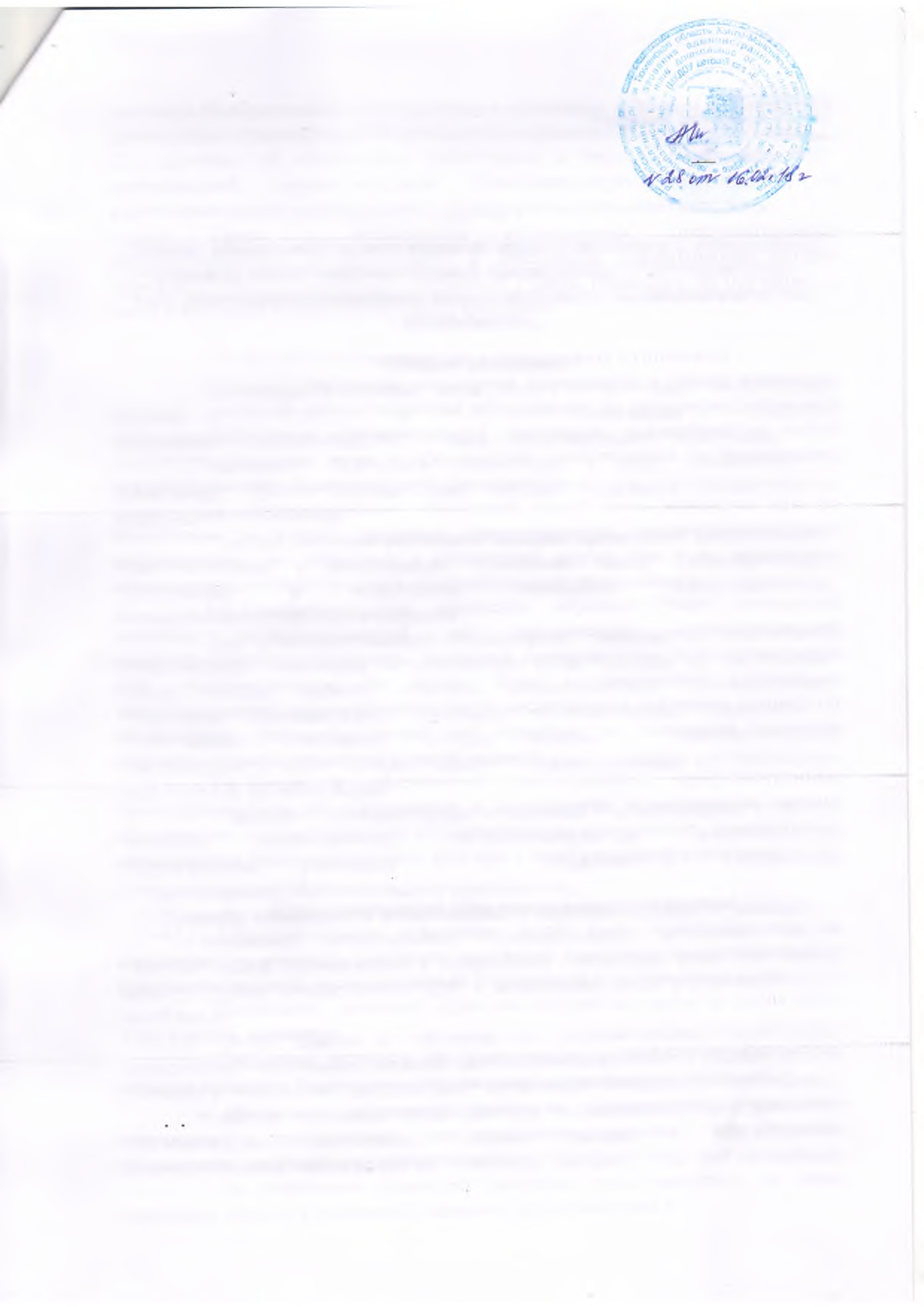 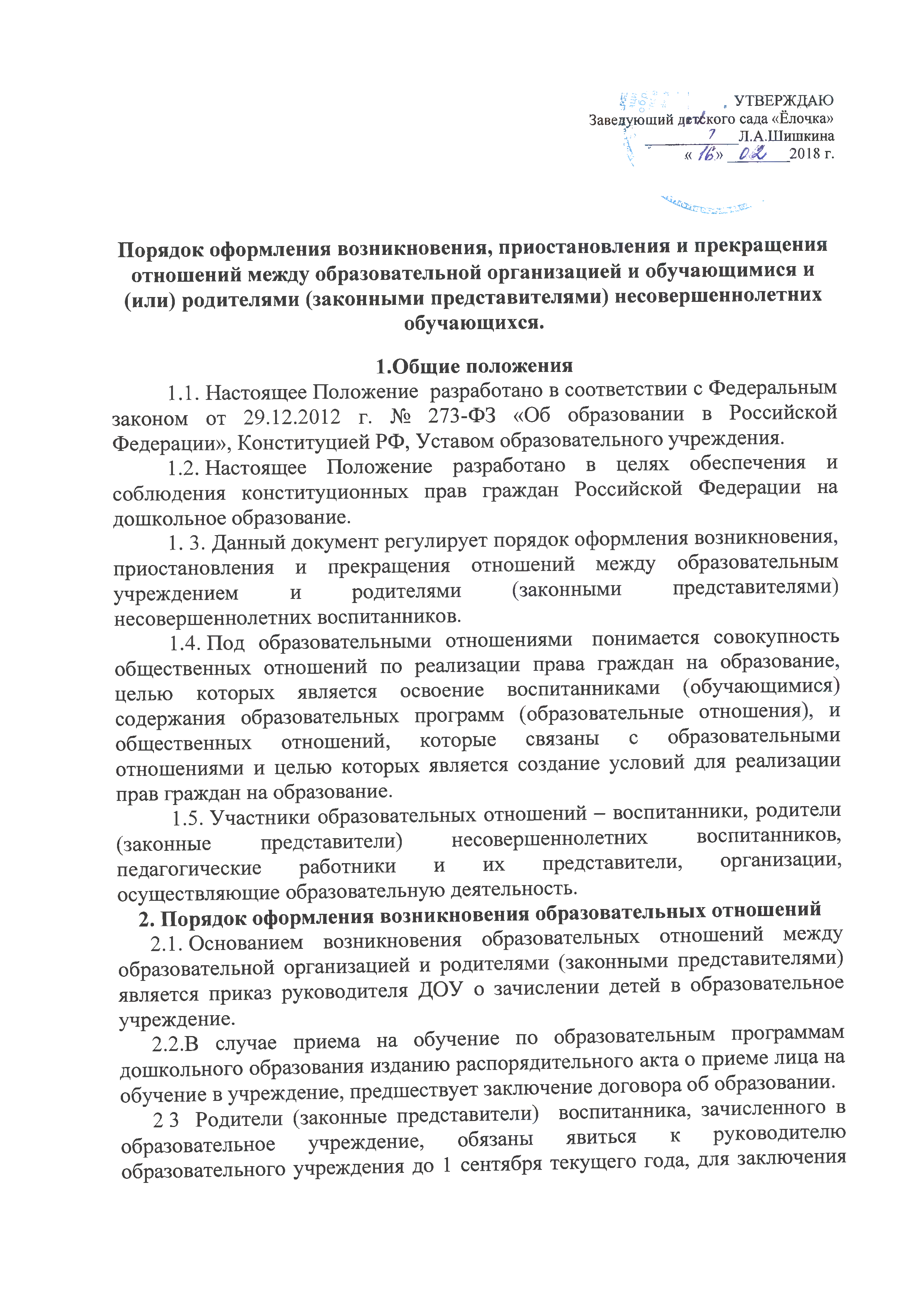 \	'	« Ж»	^	2018 г.^*«^Bes3S.T3S&;- ''Порядок оформления возникновения, приостановления и прекращения отношений между образовательной организацией и обучающимися и (или) родителями (законными представителями) несовершеннолетних обучающихся.1.Общие положения1.1. Настоящее Положение разработано в соответствии с Федеральным законом от 29.12.2012 г. № 273-ФЗ «Об образовании в Российской Федерации», Конституцией РФ, Уставом образовательного учреждения.1.2. Настоящее     Положение     разработано     в     целях     обеспечения     и соблюдения конституционных прав граждан Российской Федерации надошкольное образование.1.3. Данный документ регулирует порядок оформления возникновения, приостановления	и	прекращения	отношений	между	образовательным учреждением           и           родителями           (законными           представителями)несовершеннолетних воспитанников.1.4. Под образовательными отношениями	понимается совокупность общественных отношений по реализации права граждан на образование, целью	которых	является	освоение	воспитанниками	(обучающимися) содержания образовательных программ (образовательные отношения), и общественных      отношений,      которые      связаны	с      образовательными отношениями и целью которых является создание условий для реализацииправ граждан на образование.1.5. Участники образовательных отношений - воспитанники, родители (законные	представители)	несовершеннолетних	воспитанников, педагогические        работники        и        их	представители,        организации,осуществляющие образовательную деятельность.2. Порядок оформления возникновения образовательных отношений 2.1. Основанием	возникновения	образовательных	отношений	междуобразовательной организацией и родителями (законными представителями) является приказ руководителя ДОУ о зачислении детей в образовательноеучреждение.2.2.В случае приема на обучение по образовательным программам дошкольного образования изданию распорядительного акта о приеме лица на обучение в учреждение, предшествует заключение договора об образовании.2 3 Родители (законные представители)	воспитанника, зачисленного в образовательное	учреждение,	обязаны       явиться	к	руководителю образовательного учреждения до 1 сентября текущего года, для заключениядоговора об образовании, ознакомления с условиями, режимом и спецификой организации образовательной деятельности образовательного учреждения.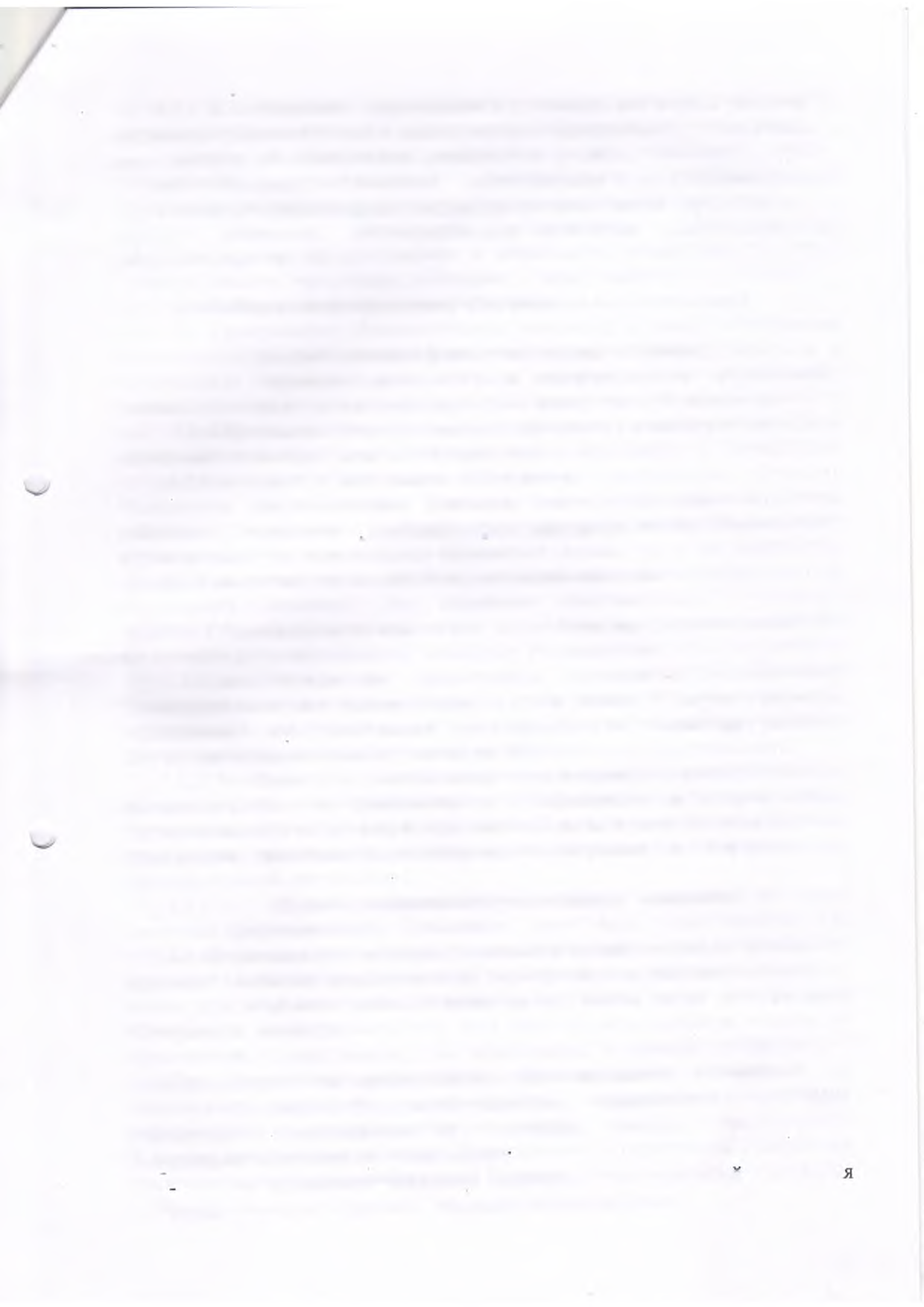 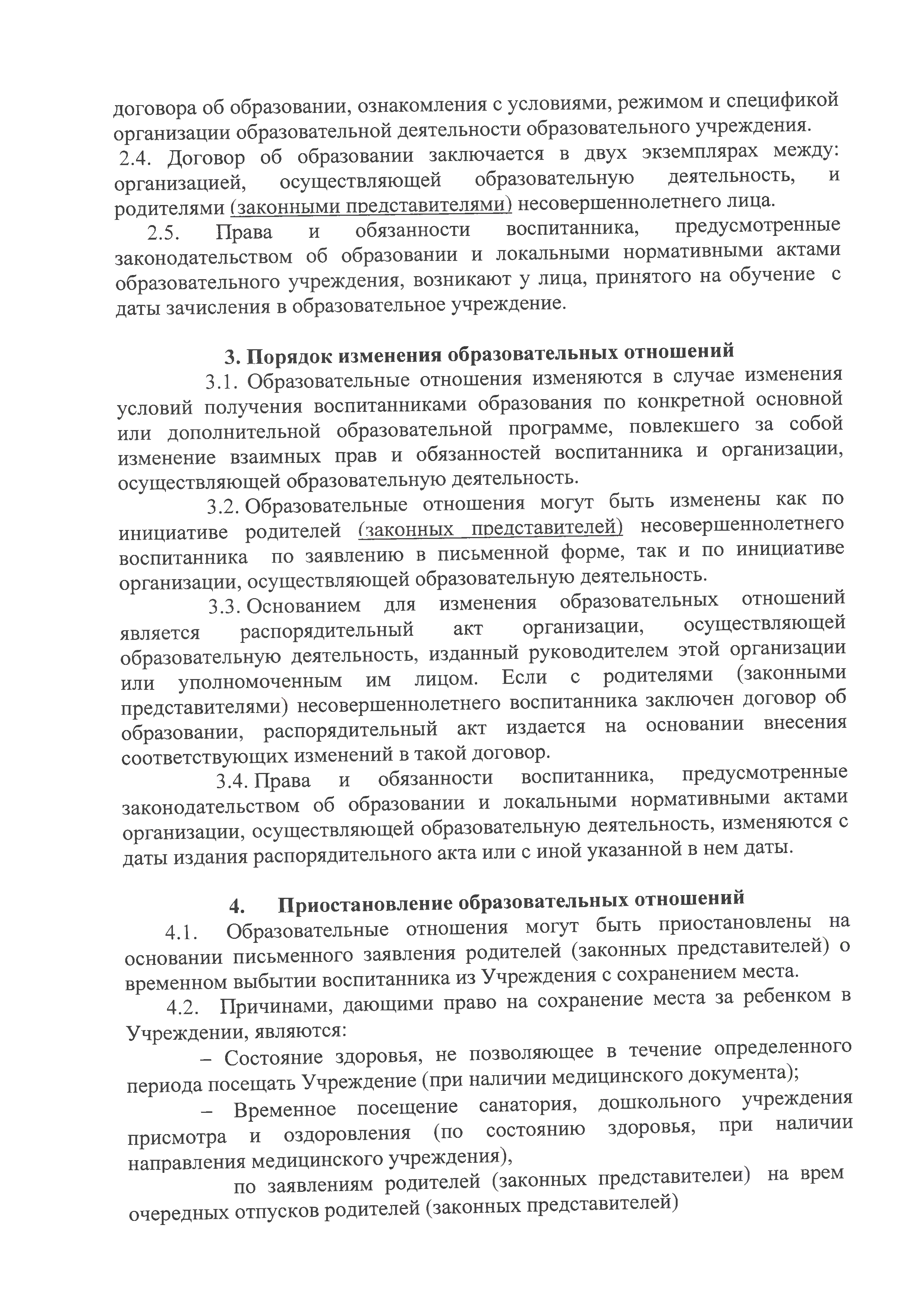 2.4.	Договор организацией,об образовании заключается в двух осуществляющей       образовательнуюэкземплярах между: деятельность,	иродителями (законными представителями) несовершеннолетнего лица.2.5.	Права	и	обязанности	воспитанника,	предусмотренные законодательством об образовании и локальными нормативными актами образовательного учреждения, возникают у лица, принятого на обучение с даты зачисления в образовательное учреждение.3. Порядок изменения образовательных отношений3.1. Образовательные отношения изменяются в случае изменения условий получения воспитанниками образования по конкретной основной или дополнительной образовательной программе, повлекшего за собой изменение взаимных прав и обязанностей воспитанника и организации,осуществляющей образовательную деятельность.3.2. Образовательные отношения могут быть изменены как по инициативе родителей (законных представителей) несовершеннолетнего воспитанника	по заявлению в письменной форме, так и по инициативе организации, осуществляющей образовательную деятельность.3.3. Основанием	для	изменения	образовательных	отношений является	распорядительный         акт	организации,	осуществляющей образовательную деятельность, изданный руководителем этой организации или	уполномоченным     им	лицом.     Если     с	родителями     (законными представителями) несовершеннолетнего воспитанника заключен договор об образовании, распорядительный акт издается на основании внесениясоответствующих изменений в такой договор.3.4.	Права	и	обязанности	воспитанника,	предусмотреннызаконодательством об образовании и локальными нормативными актами организации, осуществляющей образовательную деятельность, изменяются с даты издания распорядительного акта или с иной указанной в нем даты.4.	Приостановление образовательных отношений4.1.	Образовательные отношения могут быть приостановлены^ на основании письменного заявления родителей (законных представителей) о временном выбытии воспитанника из Учреждения с сохранением места.4.2.	Причинами, дающими право на сохранение места за ребенком вУчреждении, являются:- Состояние здоровья, не позволяющее в течение определенногопериода посещать Учреждение (при наличии медицинского документа);-      Временное     посещение     санатория,     дошкольного     учреждения присмотра     и     оздоровления     (по     состоянию     здоровья,     при     наличиинаправления медицинского учреждения),по заявлениям родителей (законных представителен) на времочередных отпусков родителей (законных представителей)4.3.	Возобновление образовательных отношений осуществляется по заявлению родителей, при издании приказа заведующего Учреждением о зачислении воспитанника после временного отсутствия.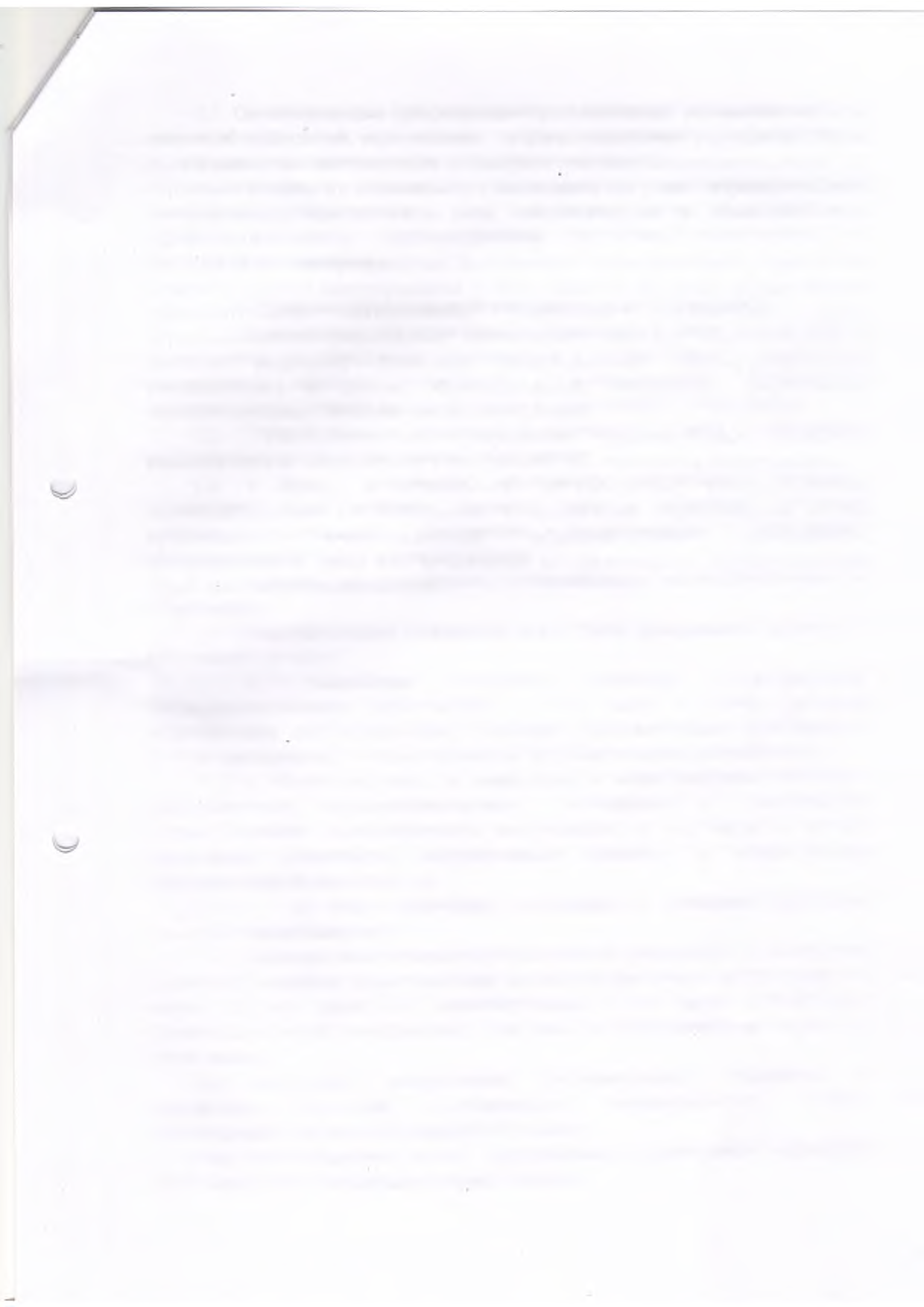 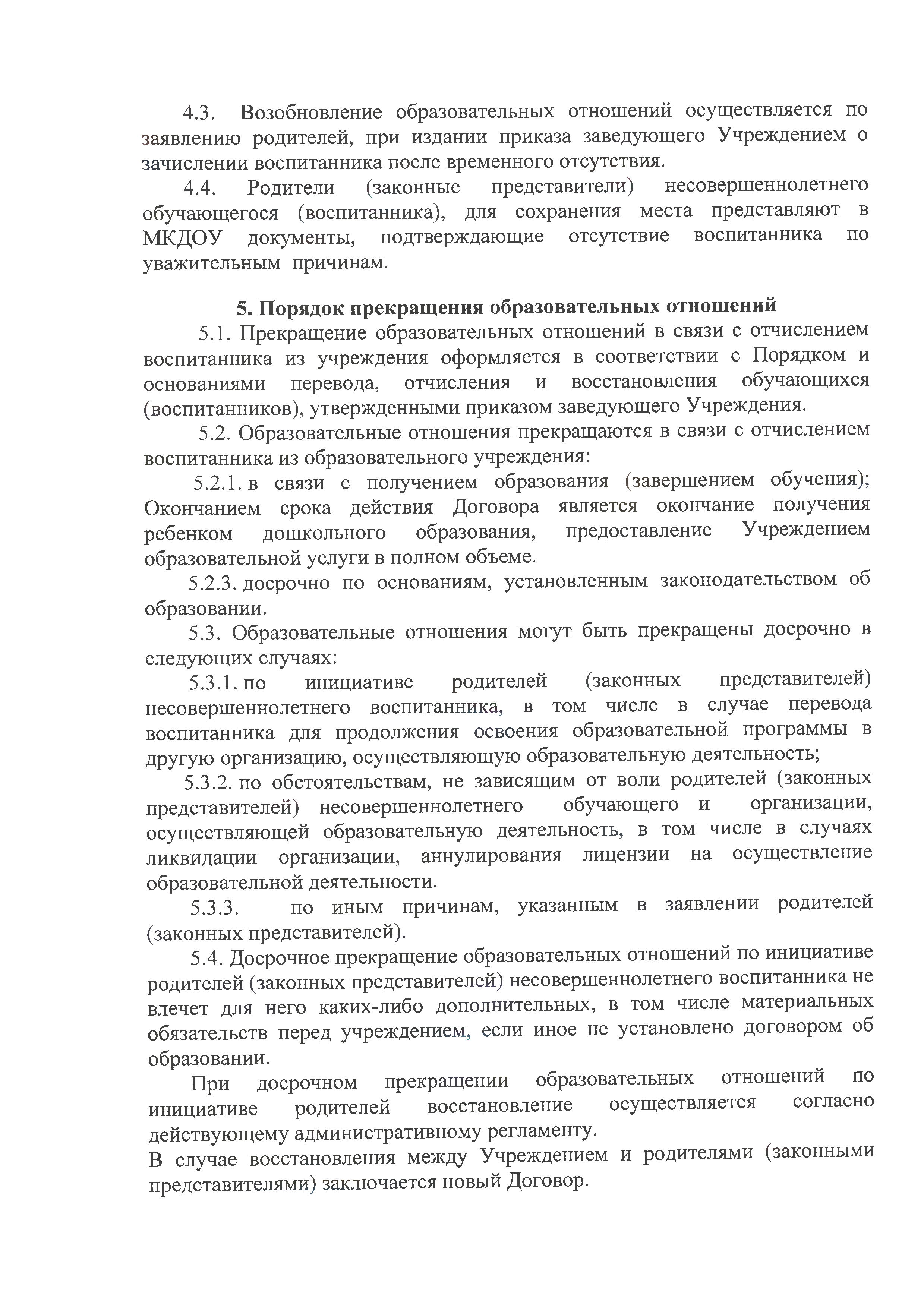 4.4.	Родители	(законные	представители)	несовершеннолетнего обучающегося	(воспитанника), для сохранения места представляют в МКДОУ	документы,      подтверждающие	отсутствие	воспитанника	по уважительным причинам.5. Порядок прекращения образовательных отношений5.1. Прекращение образовательных отношений в связи с отчислением воспитанника из учреждения оформляется в соответствии с Порядком и основаниями	перевода,	отчисления	и	восстановления	обучающихся (воспитанников), утвержденными приказом заведующего Учреждения.5.2. Образовательные отношения прекращаются в связи с отчислением воспитанника из образовательного учреждения:5.2.1. в связи с получением образования (завершением обучения); Окончанием	срока действия	Договора является	окончание получения ребенком       дошкольного	образования,	предоставление	Учреждением образовательной услуги в полном объеме.5.2.3. досрочно по основаниям, установленным законодательством обобразовании.5.3. Образовательные отношения могут быть прекращены досрочно вследующих случаях:5.3.1. по	инициативе	родителей	(законных	представителей) несовершеннолетнего	воспитанника,	в том     числе	в     случае	перевода воспитанника для продолжения освоения образовательной программы в другую организацию, осуществляющую образовательную деятельность;5.3.2. по обстоятельствам, не зависящим от воли родителей (законных представителей)	несовершеннолетнего	обучающего	и	организации, осуществляющей образовательную деятельность, в том числе в случаях ликвидации	организации,	аннулирования     лицензии     на     осуществлениеобразовательной деятельности.5.3.3.	по иным	причинам, указанным в заявлении родителей(законных представителей).5.4. Досрочное прекращение образовательных отношений по инициативе родителей (законных представителей) несовершеннолетнего воспитанника не влечет для него каких-либо дополнительных, в том числе материальных обязательств перед учреждением, если иное не установлено договором обобразовании.При	досрочном	прекращении	образовательных	отношений	поинициативе	родителей	восстановление	осуществляется	согласнодействующему административному регламенту.В случае восстановления между Учреждением и родителями (законнымипредставителями) заключается новый Договор.5.5. Основанием для прекращения образовательных отношений является приказ об отчислении воспитанника из образовательного учреждения. Права и	обязанности	воспитанника,	предусмотренные	законодательством	об образовании	и     локальными     нормативными	актами	образовательного учреждения, прекращаются с даты его отчисления из образовательного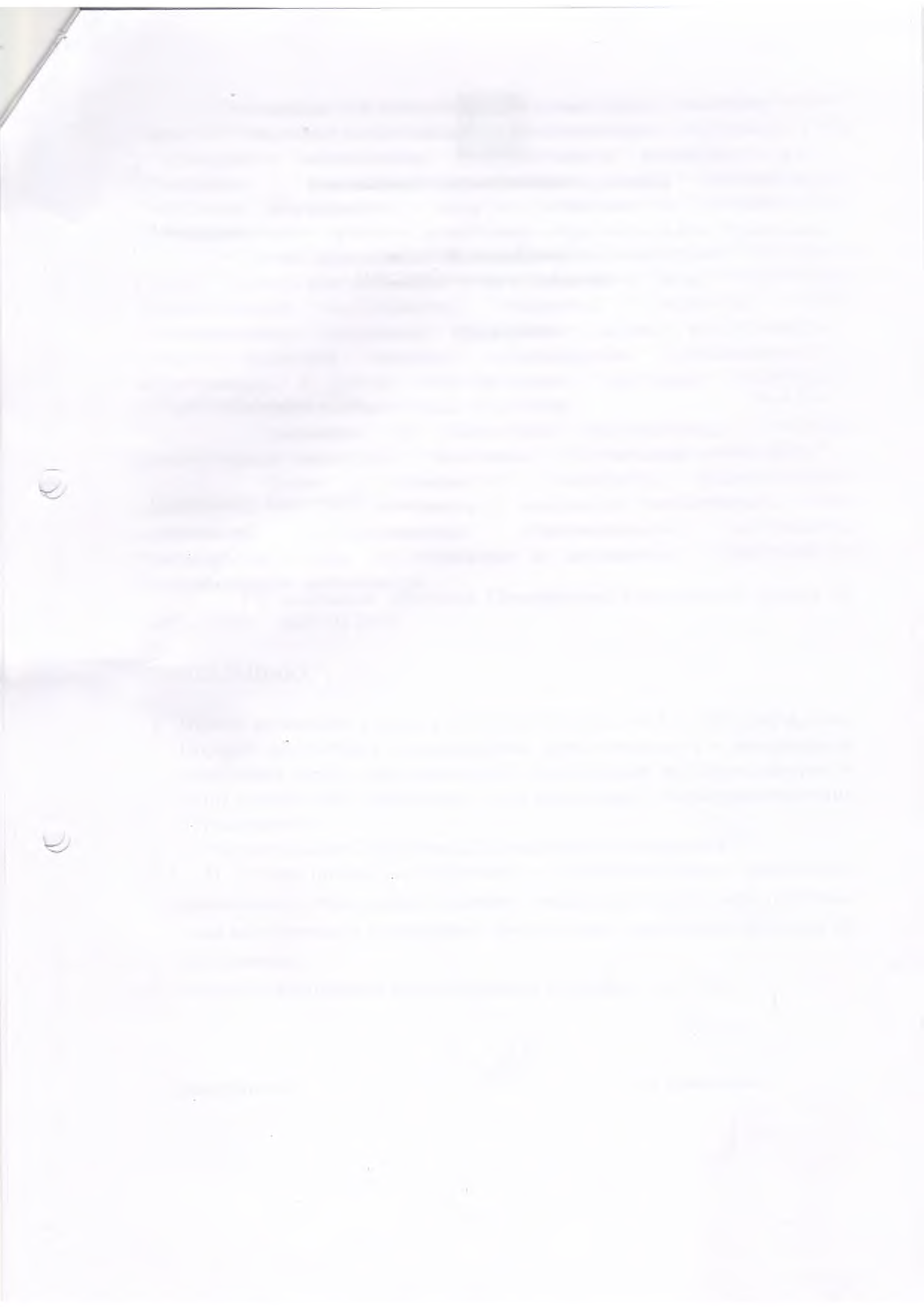 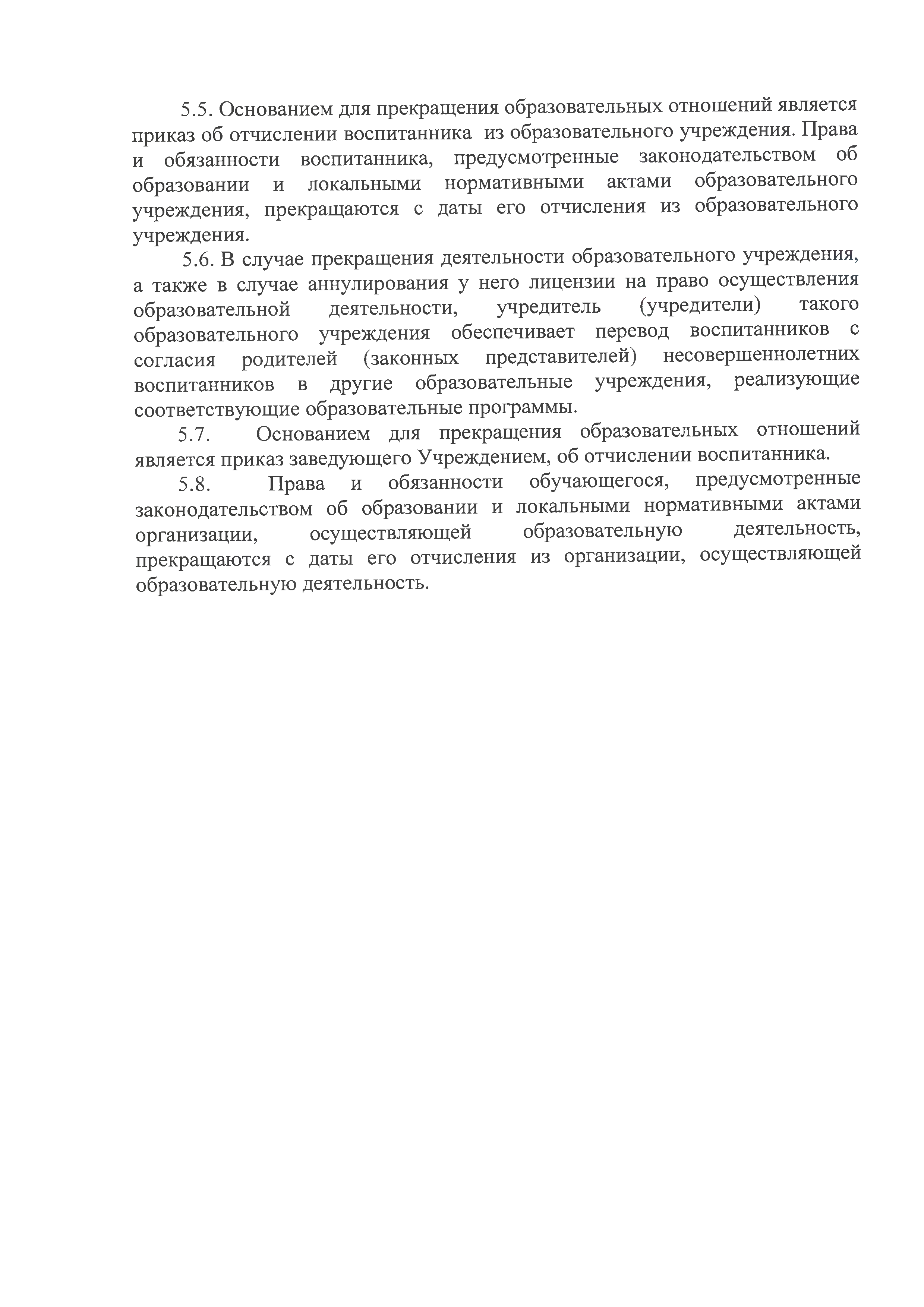 учреждения.5.6. В случае прекращения деятельности образовательного учреждения,а также в случае образовательнойаннулирования у него лицензии на право осуществления деятельности,        учредитель        (учредители)        такогообразовательного	учреждения	обеспечивает	перевод	воспитанников	с согласия	родителей	(законных	представителей)	несовершеннолетних воспитанников     в     другие	образовательные	учреждения,	реализующие соответствующие образовательные программы.5.7.	Основанием для прекращения образовательных отношений является приказ заведующего Учреждением, об отчислении воспитанника.5.8.	Права	и	обязанности	обучающегося,	предусмотренныезаконодательством об образовании организации,	осуществляющейи локальными нормативными актами образовательную           деятельность,прекращаются с даты его отчисления из организации, осуществляющей образовательную деятельность.Ханты-Мансийский автономный округ-Югра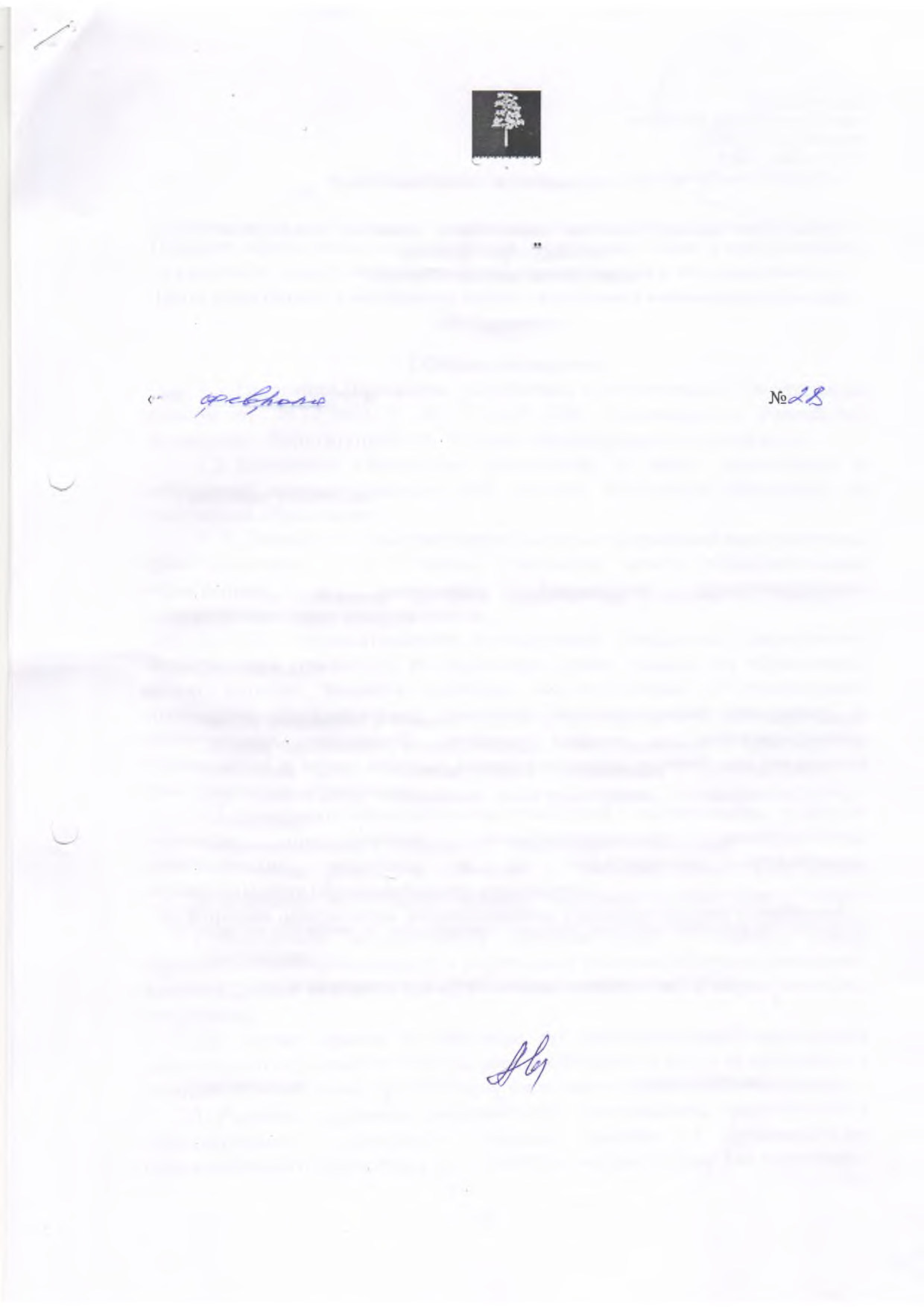 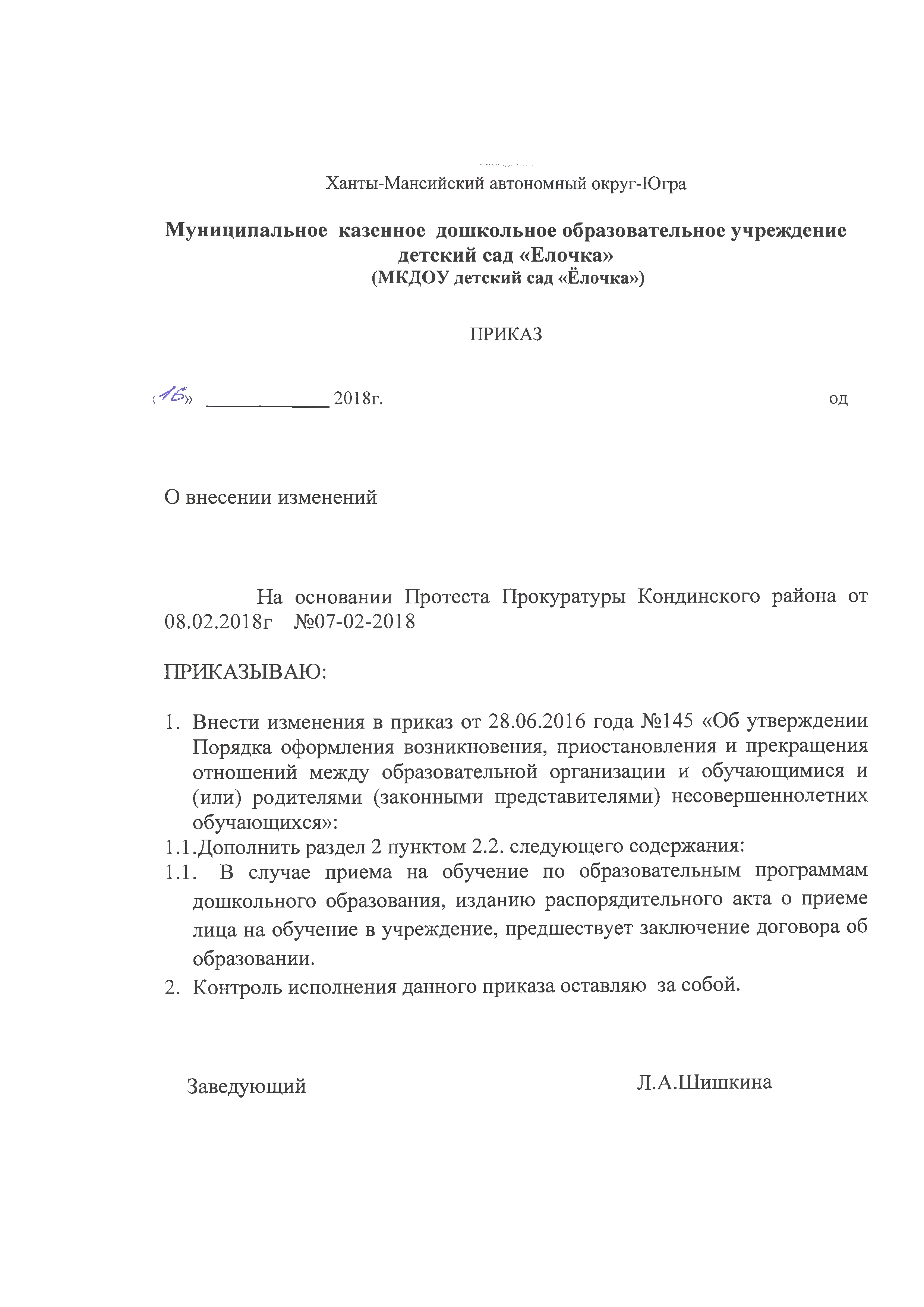 Муниципальное казенное дошкольное образовательное учреждение детский сад «Елочка»(МКДОУ детский сад «Ёлочка»)ПРИКАЗ<'^ »	2018г.	одО внесении измененийНа основании Протеста Прокуратуры Кондинского района от 08.02.2018г	№07-02-2018ПРИКАЗЫВАЮ:1. Внести изменения в приказ от 28.06.2016 года №145 «Об утверждении Порядка оформления возникновения, приостановления и прекращения отношений между образовательной организации и обучающимися и (или) родителями (законными представителями) несовершеннолетних обучающихся»:1.1.Дополнить раздел 2 пунктом 2.2. следующего содержания:1.1.	В случае приема на обучение по образовательным программамдошкольного образования, изданию распорядительного акта о приеме лица на обучение в учреждение, предшествует заключение договора об образовании.2. Контроль исполнения данного приказа оставляю за собой.Заведующий	Л.А.Шишкина